Beste mentorU heeft een taak van onschatbare waarde: het observeren en begeleiden van onze student(en). We waarderen dit ten zeerste. WerkwijzeDit stageverslag bevat alle stagedoelen die de student gedurende dit semester dient te realiseren, over de te realiseren (les)activiteiten heen. Per stagedoel vragen we u om de student in te schalen en feedback toe te voegen. Elke schaalwaarde heeft zijn eigen betekenis:Schaalwaarde 1: de student groeit hierin quasi zelfstandig doorheen de stage of dit was van bij aanvang van de stage al 
                              voldoende/oké.Schaalwaarde 2: de student groeit hierin doorheen de stage met hulp van tips en begeleiding.Schaalwaarde 3: de student  blijft hangen of zet slechts kleine stapjes doorheen de stage ondanks hulp en inzet.Schaalwaarde 4: de student  blijft hangen doorheen de stage omwille van weinig gerichte inzet om hieraan te werken.Concrete, kleinere tips mag u rechtstreeks met de student delen. U bespreekt bij voorkeur dagelijks uw feedback met de student. Tijdens de lint- of blokstage zal de stagebegeleider (of bezoekend docent) minstens 1 stagebezoek brengen aan de student in de klas.Mogen we u vragen om na de laatste stagedag, en na een mondelinge bespreking met de student, het verslag per e-mail te bezorgen aan de student met de stagebegeleider in cc? Alle observaties worden op de hogeschool door de stagebegeleider verzameld en gesynthetiseerd in een stagerapport.Bij vragen, bezorgdheden of suggesties neemt u best zo snel mogelijk contact op met de stagebegeleider. Wij helpen graag!StagedoelengroeidoelenDe groeidoelen worden binnen deze stage nog niet beoordeeld. We kiezen ervoor om de studenten enkel feedback te geven zodat ze in komende stages hierin verder kunnen groeien. U hoeft zeker niet alle groeidoelen van feedback te voorzien.  Indien echter bepaalde groeidoelen er in positieve of negatieve zin uitspringen, vragen we u dit kort toe te lichten.  Hartelijk bedankt!Team Lerarenopleiding Lager Onderwijs Mechelen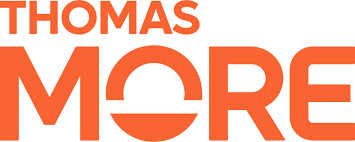 Naam student: Naam  mentor: School + klas: semester 1 / semester 2 (schrappen wat niet past)StageverslagStage en atelier 2Uitgangspunt Stage en atelier 2: Ik creëer krachtige leeromgevingen steunend op een houvast. Mislukken mag!Ik zet actief betrokkenheidsverhogende factoren in om de kinderen te motiveren.Ik toon inzet om de componenten van het leerlinggerichte onderwijsmodel toe te passen bij het hanteren van handboeklessen.Ik kan de doelgerichtheid van mijn lessen evalueren.Besluit Op het einde van de stageperiode willen we u vragen de kwaliteiten en aandachtspunten in kaart te brengen.Kwaliteiten:…Aandachtspunten:…Coach van zichzelf   De student …                                                                                                                                          Toelichting:Coach van zichzelf   De student …                                                                                                                                          Toelichting:Coach van zichzelf   De student …                                                                                                                                          Toelichting:Coach van zichzelf   De student …                                                                                                                                          Toelichting:Coach van zichzelf   De student …                                                                                                                                          Toelichting:Coach van zichzelf   De student …                                                                                                                                          Toelichting:… toont initiatief om te participeren.1234… toont interesse in de werking van de stageklas.1234… slaagt erin om eigen ervaringen, gevoelens en behoeftes die te maken hebben met stagesituaties te onderzoeken om te kunnen groeien als leerkracht.1234… toont inzet om actief en zelfstandig met feedback aan de slag te gaan. De student vraagt er zo nodig zelf naar.1234… bezorgt lesvoorbereidingen tijdig, volledig en duidelijk uitgeschreven.1234… respecteert het schoolreglement en de afspraken van de stageschool en opleiding.1234… hanteert een zo correct mogelijke schriftelijke taal in communicatie met kinderen en in het uitwerken van leerlingenmateriaal.1234… hanteert een zo correct mogelijke mondelinge taal.1234Coach van Leren en Leven De student …                                                                                                                                          Coach van Leren en Leven De student …                                                                                                                                          Coach van Leren en Leven De student …                                                                                                                                          Coach van Leren en Leven De student …                                                                                                                                          Coach van Leren en Leven De student …                                                                                                                                          Coach van Leren en Leven De student …                                                                                                                                          Basishouding leerkracht als coach                                                                    Toelichting:Basishouding leerkracht als coach                                                                    Toelichting:Basishouding leerkracht als coach                                                                    Toelichting:Basishouding leerkracht als coach                                                                    Toelichting:Basishouding leerkracht als coach                                                                    Toelichting:Basishouding leerkracht als coach                                                                    Toelichting:… gaat gepast om met kinderen (niet te informeel).1234… toont belangstelling, geduld en empathie zonder (ver)oordelen.1234… toont een bekrachtigende, aanmoedigende en waarderende houding. Dit betekent minimaal:regelmatig de klasgroep aanmoedigen en waarderen.1234Werken aan betrokkenheid                                                                               Toelichting:Werken aan betrokkenheid                                                                               Toelichting:Werken aan betrokkenheid                                                                               Toelichting:Werken aan betrokkenheid                                                                               Toelichting:Werken aan betrokkenheid                                                                               Toelichting:Werken aan betrokkenheid                                                                               Toelichting:… zet bewust in op het motiveren van leerlingen op eigen gekozen manieren.1234Duid als volgt aan wat van toepassing is.Welke middelen worden al goed ingezet? Waar kan/moet de student nog in groeien?maximale doe-activiteit per leerling garanderen door het selecteren van actieve werkvormen en groeperingsvormen (factor: leeractiviteit).		maximale denkactiviteit per leerling garanderen door het stellen van rijke vragen/opdrachten, door het benutten van de technieken doorvragen en doorspelen van antwoorden en vragen (factor: leeractiviteit).de leerinhoud doen leven of de werkelijkheid in de klas brengen (factor: werkelijkheidsnabijheid).	inspelen op de leefwereld en de interesses van de kinderen (factor: werkelijkheidsnabijheid).		ruimte geven aan eigen inbreng en keuzemogelijkheden voorzien voor leerlingen (factor: leerlingeninitiatief).	ToelichtingGraag een extra toelichting indien er een groot verschil is tussen de lesvoorbereiding en de lesrealisatie.Doelgericht werken met inhoudelijke expertise                                           Toelichting:Doelgericht werken met inhoudelijke expertise                                           Toelichting:Doelgericht werken met inhoudelijke expertise                                           Toelichting:Doelgericht werken met inhoudelijke expertise                                           Toelichting:Doelgericht werken met inhoudelijke expertise                                           Toelichting:Doelgericht werken met inhoudelijke expertise                                           Toelichting:… beheerst de te geven leerinhoud voldoende. De student maakt amper cruciale inhoudelijke fouten.1234… realiseert doelgericht in de meerderheid van de handboeklessen.1234Duid als volgt aan wat van toepassing is.Wat loopt er al goed?Waar kan/moet de student nog in groeien?(specifieke) beginsituatie in kaart brengen en relevante voorkennis activeren.					kritisch hanteren van handleidingen en andere bronnenzinvolle en concrete doelen selecteren en formuleren.	leerinhouden selecteren, eigen maken en vertalen naar de kinderen.						ontwerpen van een logische en doelgerichte opbouw van lesfasen (instapfase met motivatie, oriëntatie en activeren voorkennis, instructiefase, verwerkingsfase, afronding leerproces en evaluatie).					inzetten van de juiste (vak)didactiek.				selecteren van geschikte leermiddelen.visualiseren en structureren van leerinhouden, onder meer door het bord optimaal in te zetten.instructievaardigheden: uitleggen, (onderwijs)leergesprekken voeren, feedback geven.regelmatig checken of de leerlingen nog mee zijn en nagaan of de lesdoelen bereikt zijn.ToelichtingGraag een extra toelichting indien er een groot verschil is tussen de lesvoorbereiding en de lesrealisatie.Teamspeler   De student …                                                                                                           Toelichting: Teamspeler   De student …                                                                                                           Toelichting: Teamspeler   De student …                                                                                                           Toelichting: Teamspeler   De student …                                                                                                           Toelichting: Teamspeler   De student …                                                                                                           Toelichting: Teamspeler   De student …                                                                                                           Toelichting: … is gericht op constructief samenwerken met meerdere partners (mentor, stagepartner, schoolteam)? Dat betekent:Je bent gemotiveerd en je gaat geen werk uit de weg.Je komt afspraken en deadlines na.Je bent waarderend en hulpvaardig.Je bent transparant over wat je dwars zit.Je hebt oog voor wat er leeft bij de anderen.Je kaart problemen aan vanuit een oplossingsgerichte houding.1234Coach van zichzelf   De student …                                                                Toelichting: Coach van zichzelf   De student …                                                                Toelichting: … toont inzet om aan eigen expressieve vaardigheden te werken.… is zich bewust van de eigen veerkracht en kan signalen van nood aan zelfzorg detecteren.… hanteert een zo correct mogelijke en duidelijke schriftelijke en mondelinge taal in communicatie met met volwassenen (o.a. in eigen voorbereidingen, in je portfolio, in mails, …). Je zet bewust hulpmiddelen in waar nodig.Coach van Leren en Leven   De student …                                               Toelichting: Coach van Leren en Leven   De student …                                               Toelichting: … geeft persoonlijke aandacht en waardering aan individuele kinderen die zich duidelijk niet goed voelen.… merkt signalen van lage betrokkenheid op. De student doet er iets mee.… maximaliseert spreek- en verwoordingskansen voor elke leerling (taalruimte).… toont inzet om de kinderen een rijk taalaanbod aan te bieden.… geeft taalfeedback op taaluitingen van kinderen.Coach van groepen   De student …                                                              Toelichting: Coach van groepen   De student …                                                              Toelichting: … experimenteert met preventieve maatregelen om een gestructureerd, veilig en rustig leef- en werkklimaat te realiseren.… grijpt in wanneer een gestructureerd, veilig en rustig leef- en werkklimaat in het gedrang komt. De student kan achteraf kritisch terugblikken op de ingezette ingreep.Duid als volgt aan wat van toepassing is:Welke middelen werden bij het realiseren van een gestructureerd, veilig en rustig leef- en werkklimaat al goed ingezet? Waarin kan/moet je nog groeien?creëren van stiltemomenten waar nodig						duidelijke klasafspraken maken en opvolgen					doordachte timing en organisatie						vaste routines navolgen en/of installeren					optimale klasschikking en -inrichting						respecteren van de aandachtsboog van kinderen			inspelen op (individuele) behoeften van kinderen			leiderschap tonen						voldoende vaart voorzien en zo wachtmomenten beperkenlesovergangen efficiënt organiseren	klasoverzicht bewarentijdig en gepast reageren op niet-taakgericht gedragandere: 			Wat kon u nog niet kwijt?